Publicado en Barcelona el 20/01/2017 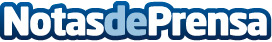 Bricum te da las herramientas que necesitas a golpe de un clicMás de 1800 referencias de herramientas eléctricas y equipos profesionales de primeras marcasDatos de contacto:Andrés Barreto93 260 05 94Nota de prensa publicada en: https://www.notasdeprensa.es/bricum-te-da-las-herramientas-que-necesitas-a-golpe-de-un-clic Categorias: Bricolaje Finanzas E-Commerce Jardín/Terraza Construcción y Materiales http://www.notasdeprensa.es